 Leerjaar 4   dagtaak 15-2  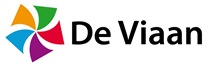 Naam:Klas:In dit document kun je werken aan de opdrachtenLet op:  bestand  opslaan als Huiswerkdagtaak ….…… (je naam) 
Als je vragen hebt, mail je jouw mentorDagtaak 15-2 Checklist 1. RekenenDomein meten en meetkunde Versie A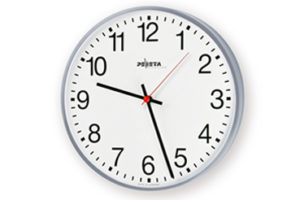 2) Hiernaast zie je een klok. Over hoeveel minuten staat de klok op half 10?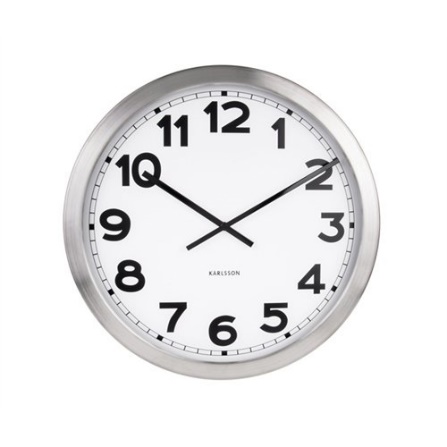 3) Hiernaast zie je een klok. Hoeveel minuten is de lange wijzer voorbij de 12 gegaan?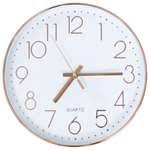 4) Hiernaast zie je een klok. Over hoeveel minuten is het half 8?5) Hiernaast zie je een klok. Hoe laat is het hier?2. NederlandsStudiemeterGa naar www.studiemeter.nl Klik op ViaStarttaal Online   Klik dan op Via Vervolg Kies voor Thema 1 Sport Werk door totdat je minimaal 30 minuten gewerkt hebt.  Je docent kan in het programma zien hoeveel minuten je gewerkt hebt. Heb je een toets nodig? Wacht daar even mee tot we weer naar school mogen. Stuur dan wel even een email naar je leerkracht Nederlands. 3. StageopdrachtSamenwerkenJe kunt uitleggen waarom samenwerken belangrijk is Je kunt uitleggen hoe je kritiek Je kunt overleggen. Samenwerken Je weet welke talenten en vaardigheden je al hebt. En je kent je positieve eigenschappen. Als je samenwerkt maak je gebruik van elkaars talenten, vaardigheden en eigenschappen. Je hoeft niet alles zelf te kunnen. Je overlegt met elkaar wie waar goed in is. Bij het verdelen van de taken houd je rekening met elkaar. Je hebt aandacht en begrip voor elkaar. Zo kun je afspraken maken, die iedereen nakomt. Dat is heel belangrijk voor samenwerken. Werken in een team 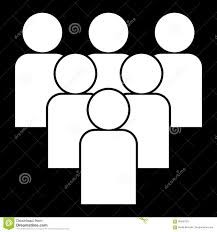 We helpen elkaar We verdelen taken We luisteren naar elkaar We houden ons aan onze afspraken We zorgen voor een goede sfeer Opdracht Waarvan maak je gebruik als je samenwerk? Wat is heel belangrijk voor samenwerken? Met wie maak jij weleens afspraken? Houd jij je altijd aan je afspraak? Ja/nee Wat doe je als iemand een afspraak niet nakomt? Opdracht Max en Julia lopen stage bij een bedrijf. Ze gaan samen kaarsen inpakken. 30 kaarsen per doos. Max kan goed rekenen en Julia kan heel netjes de dozen dichtvouwen. Welke taakverdeling kunnen Max en Julia afspreken? Opdracht Met wie werk jij op de stageplek samen? Worden er afspraken gemaakt over de taken? Ja/nee Leg je antwoord uit.  Wordt er rekening met elkaar gehouden ? ja/nee Leg je antwoord uit. Dagtaak 15-2 
RekenenNederlands Stage opdrachtOpdracht  Waar te vinden Klaar? 1Rekenen1  Nederlands www.studiemeter.nl2  StageopdrachtAntwoord:Antwoord:Antwoord:Antwoord:1 minuut =sec120 sec =min2 minuten =sec120 min =uur5 min =sec30 min =uur60 min =uur1,5 uur =min2 uur =minuten3 min =sec